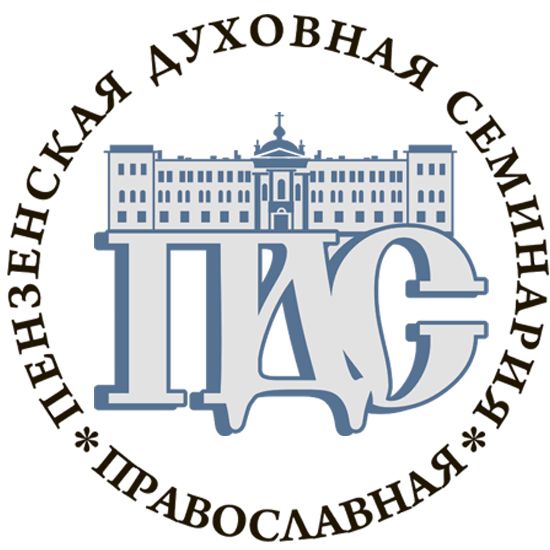 Религиозная организация – духовная образовательная организация
 высшего образования 
«Пензенская духовная семинария 
Пензенской Епархии Русской Православной Церкви»ПрограммаIX Всероссийской студенческой научно-богословской конференции«Христианство и мир»13 марта 2024 г.Пенза 2024                                                     13 марта Место проведения – Пензенская духовная семинария (ул. Перекоп, д.4; онлайн- трансляция) Программа секций13 марта 2024 года10.00-12.00Пленарное заседание (актовый зал)Платформа Ссылка для подключения: Идентификатор конференции: Код доступа: 1.Приветственное слово Высокопресвященнейшего Серафима, Митрополита Пензенского и Нижнеломовского, ректора Пензенской духовной семинарии.2. Приветственное слово проректора по научной работе и инновационной деятельности Пензенского государственного университета, доктора экономических наук, профессора, Васина Сергея Михайловича.3. Приветственное слово начальника Управления образования города Пензы, Каленова Юрия Николаевича.4.Доклад заведующего кафедры библеистики Православного Свято-Тихоновского гуманитарного университета протоиерея Алексея Емельянова: «Экзегетическое значение текстологии. На примере оценки еп. Кассианом (Безобразовым) вариантов чтений (Лк 3: 22) и (Лк 11: 2)» 5.Доклад доцента кафедры «Церковной истории и философии» Пензенской духовной семинарии, кандидата исторических наук, Аристовой Киры Георгиевны: «Между Москвой и Константинополем: дипломатическая деятельность священномученика Иоанна (Поммера) по сохранению канонического единства Латвийской Православной Церкви в межвоенный период».6.Доклад аспиранта Санкт-Петербургской Духовной Академии Невзорова Иоанна Дмитриевича: «Богослужебная реформа XVII века: этапы справы Типикона 1682 года и их характеристики».7. Доклад доцента кафедры «Церковной истории и философии» Пензенской духовной семинарии, кандидата философских наук Антипова Михаила Александровича: «Образование, духовность и нравственность в цифровую эпоху: реалии и перспективы»12.00-12.30Кофе-пауза12.30-14.00Работа секций14.00-15.00Обед15.00-17.00Работа секций12.30-17.00Секция «Библеистика и богословие» (актовый зал)Платформа Ссылка для подключения:Идентификатор конференции: Код доступа: Модератор: иером. Феодосий (Юрьев).Секретарь: Комиссаров Д. В.12.30-17.00Секция «Христианское образование и Педагогика» (ауд.210)Платформа Ссылка для подключения:Идентификатор конференции: Код доступа: Модератор: протоиерей Андрей Фадеев.Секретарь: Петрин Д. Д.12.30-17.00Секция «Актуальные вопросы пастырского служения» (ауд.211)Платформа Ссылка для подключения:Идентификатор конференции: Код доступа: Модератор: протоиерей Георгий Горюнов. Секретарь: Спиридонов Е. А.   Программа секции «Библеистика и богословие» (актовый зал)Модератор: иером. Феодосий (Юрьев).Секретарь: Комиссаров Д. В.Докладчики:1. Дегтярев Александр Владимирович. Заведующий библиотекой, бакалавр, студент II курса магистратуры, Екатеринбургская духовная семинария. «Проблема историчности Евангелия от Иоанна в трудах епископа Кассиана (Безобразова)». 2. Аюев Даниил Викторович. Бурятский Государственный Университет имени Доржи Банзарова «Трактат О единстве Церкви Киприана Карфагенского и его актуальность сегодня». 3. Иван Александрович Кашулин.  Саратовская православная духовная семинария. «Крестная Жертва как проявление высшей Любви Бога к человеку».4. Лихачев Арсений Александрович. Саратовская православная духовная семинария. «Спорные богословские взгляды и экзегеза Оригена». 5. Татаринцев Илья Анатольевич. Пензенская духовная семинария. «Святитель Амвросий Медиоланский и его время».6 . Лепехов Владимир Андреевич. Псково-Печерская духовная семинария.  «Энрико Дандоло в истории взаимоотношений Венеции и Византии». 7. Кашаев Артем Сергеевич. Пензенская духовная семинария. «Христианская эсхатология и её нехристианские варианты». 8. Леванов Алексей Николаевич. Пензенская духовная семинария. «Восхождение к монашеской жизни святителя Игнатия Брянчанинова».9. Юрин Антон Александрович. Пензенская духовная семинария. «Учение о человеке сербского святого Иустина Поповича». 10. Воробьев Дмитрий Алексеевич. Пензенская духовная семинария. «Закон и благодать в посланиях апостола Павла».11. Грицевич Владимир Дмитриевич, иерей, магистр богословия. Минская Духовная Академия. «И выведет, как свет, правду твою и справедливость твою, как полдень (Экзегетический анализ Пс. 36)».12. Боговик Николай Ростиславович, протодиакон. Пензенская духовная семинария. «Преподобный Паисий Святогорец о грехе, страстях и борьбе с ними». 13. Исайчев Сергей Андреевич, диакон. Пензенская духовная семинария. «Современные нативисты в Волгограде».14. Архипов Максим Александрович. Санкт-Петербургская Духовная Академия. «Чин освящения антиминса в Святительском Потребнике (1624)».Программа секции «Христианское образование и Педагогика»(ауд.210)Модератор: протоиерей Андрей Фадеев.Секретарь: Петрин Денис ДмитриевичДокладчики:1. Серова Юлия Александровна. Пензенский Государственный Технический Университет. «Иностранный язык и православие». 2. Сафонов Егор Александрович. Пензенский Государственный Технический Университет. «Религия в современных образовательных организациях». 3. Петрин Денис Дмитриевич. Пензенская духовная семинария. «Церковное краеведение в образовании и воспитании детей и молодёжи» 4.Епишов Александр Александрович, иерей. Пензенская духовная семинария. «Роль семьи в воспитании ребенка по учению святителя Иоанна Златоуста». 5. Сазонова Елена Дмитриевна. Пензенский государственный технологический университет. «Связь языковой культуры и культуры духовной». 6. Максимов Глеб Александрович. Пензенский Государственный Технический Университет. «Православие и игра».7. Кикот Анастасия Михайловна. Пензенский Государственный Технический Университет. «Ценности православия как фактор стабилизации семьи в современной России». 8. Фельдшеров Даниил Александрович. Пензенский Государственный Технический Университет. «Примерный водитель: православный взгляд». 9. Кузнецова Наталия Викторовна. Пензенский Государственный Технический Университет. «Хлеба и зрелищ или духовные потребности человека»10. Фадеев прот. Андрей, кандидат богословия, доцент кафедры «Библиистики и Богословия» Пензенской духовной семинарии: «Теория концептуальной интеграции в рамках изучения концептов культовой среды общества: на примере уфологии».Программа секции «Актуальные вопросы пастырского служения»(ауд.211)Модератор: протоиерей Георгий Горюнов. Секретарь: Спиридонов Елисей Андреевич.  Докладчики:1. Горюнов Юрий Николаевич, протоиерей. Пензенская духовная семинария. «Практические аспекты пастырского служения святого праведного Иоанна Кронштадтского». 2. Спиридонов Елисей Андреевич.  Пензенская духовная семинария. «Жизнь преподобного аввы Дорофея как пример духовного совершенствования». 3. Лазарев Илья Дмитриевич. Пензенская духовная семинария. «Жизненный путь старца Паисия Святогорца как пример смирения».4. Сапунков Михаил Васильевич. Псково-Печерская духовная семинария. «Особенности и проблематика современной гимнографии на примере службы иконе Божией Матери "Урюпинская"». 5. Филонов Александр Сергеевич.  Оренбургская Духовная Семинария.  «Польза чтения Священного Писания мирянами..» 6. Воропаев Сергей Сергеевич.  Сретенская Духовная Академия. «Проблема редкого причащения в истории Православной Церкви (I-VIII в. в Восточной Церкви, и в Синодальный период, и в XX в. в Русской Православной Церкви.)». 7. Мамонов Максим Олегович, диакон. Пензенская духовная семинария. «Педагогические аспекты пастырского служения у Святителя Игнатия Брянчанинова». 8. Хильчук Светлана Евгеньевна. Пензенская духовная семинария. «Влияние межличностных отношений на формирование морального облика священнослужителя». 9. Лубошникова Юлия Сергеевна.  ФГБОУ ВО ПГУ Педагогический институт им. В.Г. Белинского.  «Иоанн Оленевский: наставник, воспитатель и врач духовный». 10. Маршалкин Артем Артемович. Ставропольская Духовная семинария. «Актуальность «заветов крещения» священномученика Иоанн Восторгова». 11. Попов Петр Петрович. НЧУ ООВО «Миссионерский институт». «Духовное делание в жизни человека согласно учению Паисия Святогорца». 12. Бондарева Нина Сергеевна. Донской государственный технический университет.  «Связь болезни с грехом: обзор работ православных богословов-врачей XX века».